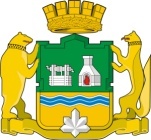 РОССИЙСКАЯ ФЕДЕРАЦИЯЕКАТЕРИНБУРГСКАЯ ГОРОДСКАЯ ДУМАСЕДЬМОЙ СОЗЫВТридцать четвертое заседаниеПроектРЕШЕНИЕ № 28 апреля 2020 годаг. ЕкатеринбургОб Обращении к Губернатору Свердловской области Куйвашеву Е.В.В соответствии с Федеральным законом от 6 октября 2003 года № 131-ФЗ «Об общих принципах организации местного самоуправления в Российской Федерации», руководствуясь статьей 26 Устава муниципального образования «город Екатеринбург», Екатеринбургская городская ДумаРЕШИЛА:1. Принять Обращение депутатов Екатеринбургской городской Думы 
к Губернатору Свердловской области Куйвашеву Е.В. (Приложение 1).2. Настоящее Решение вступает в силу со дня его подписания.3. Опубликовать настоящее Решение в «Вестнике Екатеринбургской городской Думы», на официальном сайте Екатеринбургской городской Думы 
в информационно-телекоммуникационной сети «Интернет» (www.egd.ru).4. Контроль исполнения настоящего Решения возложить на постоянную комиссию по развитию образования, науки, физической культуры, спорта и молодежной политике (Арбузова Г.Н.).Председатель Екатеринбургскойгородской Думы							          	                 И.В. Володин